SCHEDA PERSONALE – ACCESSO AL FONDO DI ISTITUTO  2020/2021Il/la  sottoscritt__  in servizio presso sede/plesso ______________________in qualità di _______________________________________________________________DICHIARADi aver svolto le seguenti attività aggiuntive a seguito di approvazione dei progetti dal Consiglio di Istituto nell’ambito del PTOF e, per la parte organizzativa, a seguito di incarico conferito dal Dirigente Scolastico:Data _____________________                         FIRMA_________________________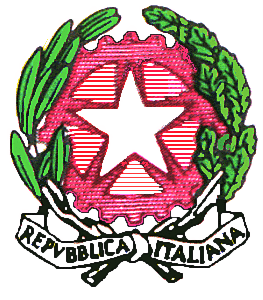 ISTITUTO    COMPRENSIVO“Tommaso Aiello”Via Consolare, 119   ,  90011 Bagheria (PA)( / 7 (091) 902866 - C.F .90007720825paic83600l@istruzione.itpaic83600l@pec.istruzione.ithttp://www.ictaiello.it/Cod. unico ufficio “UFBOUK”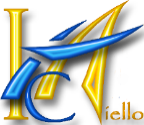 ATTIVITÀ E IMPEGNI SVOLTI PER L’ACCESSO AL FONDO D’ISTITUTOOre fondo di istituto CONTRATTATEORE EFFETTUATE